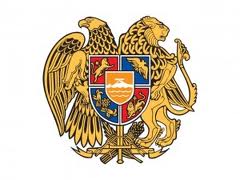 ՀԱՅԱՍՏԱՆԻ ՀԱՆՐԱՊԵՏՈՒԹՅՈՒՆ         ՍՊԻՏԱԿԻ ՀԱՄԱՅՆՔԻ ԱՎԱԳԱՆԻԱՐՁԱՆԱԳՐՈՒԹՅՈՒՆ ԹԻՎ 27ՍՊԻՏԱԿ ՀԱՄԱՅՆՔԻ ԱՎԱԳԱՆՈՒ ԱՐՏԱՀԵՐԹ ՆԻՍՏԻԿայացավ 22 նոյեմբերի 2022թ. ժամը 15:00                                      ք. Սպիտակ                         Նիստին ներկա էին համայնքի ավագանու 26 անդամներից 15-ը՝ Քաջայր Նիկողոսյանը, Համլետ Մազմանյանը, Լուսինե Ավետիսյանը, Արտակ Մաթոսյանը, Հայկ Սիսակյանը, Ալվարդ Համբարյանը, Գևորգ Մարգարյան, Ռաֆայել Սիմոնյանը, Վարազդատ Մխիթարյան, Սամվել Սիմոնյան, Կարեն Սարգսյանը, Զալիկո Համբարյանը, Վարդուհի Թումանյանը, Արամայիս Փիլոյանը, Սասուն Ասատրյանը:  Նիստից  բացակայում էին  համայնքի ավագանու 11 անդամներ՝ Գագիկ Յայլոյանը, Նունե Էհտիբարյանը, Կարինե Դիլաքյանը, Գագիկ Սահակյանը, Թամարա Լամբարյանը, Սարիբեկ Ամիրյանը, Վահե Ղազարյանը, Նարինե Հակոբյանը, Գուրգեն Փիլոյանը, Արկադի Ասատրյանը, Մանուշ Աթյանը /պատճառները նշված են համայնքի ավագանու անդամների գրանցման թերթիկում/:  Նիստին մասնակցում էին համայնքապետարանի աշխատակազմի քարտուղար Ազգանուշ Ֆրանգյանը, աշխատակազմի ֆինանսատնտեսագիտական, եկամուտների հաշվառման եվ հավաքագրման, գնումների, գովազդի, առևտրի և սպասարկման բաժնի պետ Վարուժան Ապրեսյանը։  Նիստը վարում էր համայնքի ղեկավար Քաջայր Նիկողոսյանը:  Նիստն արձանագրում էր Ազգանուշ Ֆրանգյանը:  Նիստն անցկացվում էր առցանց հեռարձակմամբ:   Համայնքի ավագանու անդամ Վարդուհի Թումանյանը գրանցվելուց հետո հեռացավ նիստերի դահլիճից և հարցերի քվեարկությանը չմասնակցեց։    Համայնքի ղեկավար Քաջայր Նիկողոսյանը ներկայացրեց Սպիտակ համայնքի  ավագանու  2022 թվականի նոյեմբերի 22-ի նիստի օրակարգի նախագիծը:Ղեկավարվելով «Տեղական ինքնակառավարման մասին» Հայաստանի Հանրապետության օրենքի 14-րդ հոդվածի 6-րդ մասով՝ Հայաստանի Հանրապետության Լոռու մարզի Սպիտակ համայնքի ավագանին որոշում է.1․ Հաստատել Հայաստանի Հանրապետության Լոռու մարզի Սպիտակ համայնքի ավագանու 2022 թվականի նոյեմբերի 22-ի արտահերթ նիստի օրակարգը.1) Սպիտակ համայնքի սեփականության գույքագրման փաստաթղթերում կատարված փոփոխությունները հաստատելու մասին  /Զեկուցող՝ Վ․ Ապրեսյան/        2)«Սպիտակ համայնքի 2023 թվականի բնական միջավայրի պահպանման և բնակչության առողջության վերականգնման ծրագիր»-ը հաստատելու մասին   /Զեկուցող՝ Է. Խաչատրյան/      3) Հայաստանի Հանրապետության Լոռու մարզի Սպիտակ համայնքի ավագանու 2021 թվականի դեկտեմբերի 28-ի թիվ 15-Ա որոշման մեջ փոփոխություններ կատարելու մասին/Զեկուցող՝ Ա. Մաթոսյան/      4)Հայաստանի Հանրապետության Լոռու մարզի Սպիտակ համայնքի ավագանու 2021 թվականի դեկտեմբերի 28-ի թիվ 12-Ա որոշման մեջ փոփոխություններ կատարելու մասին/Զեկուցող՝ Ա․ Ֆրանգյան/     5)Հայաստանի Հանրապետության Լոռու մարզի Սպիտակի համայնքապետարանի աշխատակազմում համայնքային ծառայողների պաշտոնային դրույքաչափի նկատմամբ սահմանվող հավելավճարի կիրառման կարգը և չափը հաստատելու մասին/Զեկուցող՝ Ա․ Ֆրանգյան/      6)Սպիտակի համայնքային ենթակայության համայնքային ոչ առևտրային կազմակերպությունների աշխատողների քանակը, հաստիքացուցակը, պաշտոնային դրույքաչափերը հաստատելու մասին/Զեկուցող՝ Ա․ Ֆրանգյան/        7)Սպորտի և մշակույթի բնագավառում ձեռքբերումներ ունեցած, Սպիտակ համայնքում հաշվառված և փաստացի բնակվող Հայաստանի Հանրապետության քաղաքացիներին խրախուսելուն համաձայնություն տալու մասին/Զեկուցող՝ Զ. Համբարյան/2     8) Սպիտակ համայնքի Նոր Խաչակապ գյուղի 2-րդ փողոց, թիվ 26/1 հասցեի վարչական շենքի մանկապարտեզային մասի վերանորոգման-արդիականացման ծրագրին համաձայնություն տալու մասին/Զեկուցող՝ Ա. Մաթոսյան/     9)Սպիտակ համայնքի ավագանու 2022 թվականի հուլիսի 14-ի թիվ 73-Ա որոշման մեջ լրացումներ կատարելու մասին/Զեկուցող՝ Ա․ Ֆրանգյան/      10) «Սպիտակ համայնքի բնակարանների և ենթակառուցվածքների սպասարկման գրասենյակ» համայնքային ոչ առևտրային կազմակերպությանը գույք ամրացնելու մասին/Զեկուցող՝ Ա․ Ֆրանգյան/     11)ՀՀ Լոռու մարզի Սպիտակ համայնքում տեղական ինքնակառավարմանը բնակիչների մասնակցության կարգը հաստատելու մասին/Զեկուցող՝ Ա․ Ֆրանգյան/      12) Հայաստանի Հանրապետության Լոռու մարզի Սպիտակ համայնքում հանրային բաց լսումների և (կամ) քննարկումների կազմակերպման և անցկացման կարգը հաստատելու մասին/Զեկուցող՝ Ա․ Ֆրանգյան/      13) Հայաստանի Հանրապետության Լոռու մարզի Սպիտակ համայնքի ղեկավարին կից խորհրդակցական մարմինների ձևավորման և գործունեության կարգը հաստատելու մասին/Զեկուցող՝ Ա․ Ֆրանգյան/       14) Հայաստանի Հանրապետության Լոռու մարզի Սպիտակ համայնքի տեղական ինքնակառավարման մարմինների կողմից  ընդունված նորմատիվ իրավական ակտերի հաշվառման և պահպանման կարգը հաստատելու մասին/Զեկուցող՝ Ա․ Ֆրանգյան/      15) Հայաստանի Հանրապետության Լոռու մարզի Սպիտակ համայնքում սոցիալական աջակցության վերաբերյալ կամավոր խնդիրները լուծելու չափորոշիչները սահմանելու մասին/Զեկուցող՝ Ա․ Ֆրանգյան/3     16)Հայաստանի Հանրապետության Լոռու մարզի Սպիտակ համայնքի վարչական տարածքում հանրային սննդի կազմակերպման և իրականացման կանոնները սահմանելու մասին/Զեկուցող՝ Ա․ Ֆրանգյան/    17)Հայաստանի Հանրապետության Լոռու մարզի Սպիտակ համայնքի վարչական տարածքում արտաքին գովազդ տեղադրելու կարգը սահմանելու մասին/Զեկուցող՝ Ա․ Ֆրանգյան/     18)Քաղաքային բնակավայր ընդգրկող Սպիտակ համայնքում տնային կենդանիներ պահելու և հաշվառելու կանոնները հաստատելու մասին/Զեկուցող՝ Ա․ Ֆրանգյան/      19)Հայաստանի Հանրապետության Լոռու մարզի Սպիտակ համայնքի վարչական տարածքում առևտրի և ծառայությունների բնագավառում գործունեություն իրականացնող օբյեկտներում, ըստ դրանց գտնվելու վայրերի, առևտրի և ծառայությունների բնագավառում գործունեություն իրականացնող անձանց կողմից լռությունը կամ գիշերային անդորրն ապահովելու ժամերը, համայնքի տարածքում տեխնիկական և հատուկ նշանակության հրավառության իրականացման թույլատրելի վայրերը, պահանջները և պայմանները և սահմանափակման ենթակա ծառայության օբյեկտների տեղակայմանը (հեռավորությունը) ներկայացվող պահանջները սահմանելու մասին/Զեկուցող՝ Ա․ Ֆրանգյան/     20)Սպիտակ համայնքի ավագանու 2021 թվականի մայիսի 12-ի թիվ 35-Ա որոշումը մասնակի ուժը կորցրած ճանաչելու մասին/Զեկուցող՝ Ա․ Ֆրանգյան/    Օրակարգի  հարցերի վերաբերյալ առարկություններ, առաջարկություններ չեղան: 1.ԼՍԵՑԻՆ «ՍՊԻՏԱԿ ՀԱՄԱՅՆՔԻ ՍԵՓԱԿԱՆՈՒԹՅԱՆ ԳՈՒՅՔԱԳՐՄԱՆ ՓԱՍՏԱԹՂԹԵՐՈՒՄ ԿԱՏԱՐՎԱԾ ՓՈՓՈԽՈՒԹՅՈՒՆՆԵՐԸ ՀԱՍՏԱՏԵԼՈՒ ՄԱՍԻՆ» ՀԱՐՑԸ                                 (ԶԵԿՈՒՑՈՂ՝ Վ․ ԱՊՐԵՍՅԱՆ)Ղեկավարվելով «Տեղական ինքնակառավարման մասին» Հայաստանի Հանրապետության օրենքի 77-րդ հոդվածի 3-րդ մասով` Հայաստանի Հանրապետության Լոռու մարզի Սպիտակ համայնքի ավագանին որոշում է.41. Հաստատել Սպիտակ համայնքի սեփականության գույքագրման փաստաթղթերում կատարված  փոփոխությունները` համաձայն 1-2 հավելվածների:Քվեարկության արդյունքները -   ԿՈՂՄ (14)           ԴԵՄ (0)              ՁԵՌՆՊԱՀ (0)     Օրակարգի 2-րդ հարցի զեկուցողն էր համայնքի ղեկավարի խորհրդական Էռնեստ Խաչատրյանը, բայց քանի որ Է․ Խաչատրյանը հարգելի պատճառով ներկա չէր հարցը զեկուցելու պահին, հարցը զեկուցեց համայնքի ղեկավարի առաջին տեղակալ Արտակ Մաթոսյանը։ 2.ԼՍԵՑԻՆ«ՍՊԻՏԱԿ ՀԱՄԱՅՆՔԻ 2023 ԹՎԱԿԱՆԻ ԲՆԱԿԱՆ ՄԻՋԱՎԱՅՐԻ ՊԱՀՊԱՆՄԱՆ ԵՎ ԲՆԱԿՉՈՒԹՅԱՆ ԱՌՈՂՋՈՒԹՅԱՆ ՎԵՐԱԿԱՆԳՆՄԱՆ ԾՐԱԳԻՐ»-Ը ՀԱՍՏԱՏԵԼՈՒ ՄԱՍԻՆ» ՀԱՐՑԸ(ԶԵԿՈՒՑՈՂ՝ Ա․ ՄԱԹՈՍՅԱՆ)Ղեկավարվելով «Տեղական ինքնակառավարման մասին» Հայաստանի Հանրապետության օրենքի 18-րդ հոդվածի 1-ին մասի 42-րդ կետով և «Ընկերությունների կողմից վճարվող բնապահպանական հարկի նպատակային օգտագործման մասին» Հայաստանի Հանրապետության օրենքով` Հայաստանի Հանրապետության Լոռու մարզի Սպիտակ համայնքի ավագանին որոշում է.1. Հաստատել «Սպիտակ համայնքի 2023 թվականի բնական միջավայրի պահպանման և բնակչության առողջության վերականգնման ծրագիր»-ը` համաձայն հավելվածի:Հարցը դրվեց քվեարկության և անցավ միաձայն։       Քվեարկության արդյունքները -   ԿՈՂՄ (14)           ԴԵՄ (0)              ՁԵՌՆՊԱՀ (0)3.ԼՍԵՑԻՆ «ՀԱՅԱՍՏԱՆԻ ՀԱՆՐԱՊԵՏՈՒԹՅԱՆ ԼՈՌՈՒ ՄԱՐԶԻ ՍՊԻՏԱԿ ՀԱՄԱՅՆՔԻ ԱՎԱԳԱՆՈՒ 2021 ԹՎԱԿԱՆԻ ԴԵԿՏԵՄԲԵՐԻ 28-Ի ԹԻՎ 15-Ա ՈՐՈՇՄԱՆ ՄԵՋ ՓՈՓՈԽՈՒԹՅՈՒՆՆԵՐ ԿԱՏԱՐԵԼՈՒ ՄԱՍԻՆ» ՀԱՐՑԸ(ԶԵԿՈՒՑՈՂ՝ Ա․ ՄԱԹՈՍՅԱՆ)Ղեկավարվելով «Նորմատիվ իրավական ակտերի մասին» Հայաստանի Հանրապետության 5օրենքի 33-րդ հոդվածի 1-ին մասի 3-րդ կետով` Հայաստանի Հանրապետության Լոռու մարզի Սպիտակ համայնքի ավագանին որոշում է.1․ Հայաստանի Հանրապետության Լոռու մարզի Սպիտակ համայնքի ավագանու 2021 թվականի դեկտեմբերի 28-ի «Հայաստանի Հանրապետության Լոռու մարզի Սպիտակ համայնքի սանիտարական մաքրման սխեման ու աղբահանության իրականացման կարգը հաստատելու և Հայաստանի Հանրապետության Լոռու մարզի Սպիտակ համայնքի ավագանու 2021 թվականի փետրվարի 5-ի թիվ 4-Ա որոշումն ուժը կորցրած ճանաչելու մասին» թիվ 15-Ա որոշման թիվ 1 հավելվածը շարադրել նոր խմբագրությամբ՝ համաձայն հավելվածի։Հարցը դրվեց քվեարկության:       Քվեարկության արդյունքները -   ԿՈՂՄ (14)           ԴԵՄ (0)              ՁԵՌՆՊԱՀ (7)4.ԼՍԵՑԻՆ «ՀԱՅԱՍՏԱՆԻ ՀԱՆՐԱՊԵՏՈՒԹՅԱՆ ԼՈՌՈՒ ՄԱՐԶԻ ՍՊԻՏԱԿ ՀԱՄԱՅՆՔԻ ԱՎԱԳԱՆՈՒ 2021 ԹՎԱԿԱՆԻ ԴԵԿՏԵՄԲԵՐԻ 28-Ի ԹԻՎ 12-Ա ՈՐՈՇՄԱՆ ՄԵՋ ՓՈՓՈԽՈՒԹՅՈՒՆՆԵՐ ԿԱՏԱՐԵԼՈՒ ՄԱՍԻՆ» ՀԱՐՑԸ(ԶԵԿՈՒՑՈՂ՝ Ա․ ՖՐԱՆԳՅԱՆ)Ղեկավարվելով «Տեղական ինքնակառավարման մասին» Հայաստանի Հանրապետության օրենքի 18-րդ հոդվածի 1-ին մասի 28-րդ կետով, «Նորմատիվ իրավական ակտերի մասին» Հայաստանի Հանրապետության օրենքի 33-րդ հոդվածի 1-ին մասի 3-րդ կետով` Հայաստանի Հանրապետության Լոռու մարզի Սպիտակ համայնքի ավագանին որոշում է.1․ Հայաստանի Հանրապետության Լոռու մարզի Սպիտակ համայնքի ավագանու 2021 թվականի դեկտեմբերի 28-ի «Հայաստանի Հանրապետության Լոռու մարզի Սպիտակ համայնքի քաղաքական, վարչական, հայեցողական պաշտոնների և «Հայաստանի Հանրապետության Լոռու մարզի Սպիտակի համայնքապետարանի աշխատակազմ» համայնքային կառավարչական հիմնարկի աշխատողների կառուցվածքը, քանակը, հաստիքացուցակը, պաշտոնային դրույքաչափերը հաստատելու, «Հայաստանի Հանրապետության Լոռու մարզի Սպիտակի համայնքապետարանի աշխատակազմ» համայնքային կառավարչական հիմնարկի 6պաշտոնների անվանացանկը հաստատելու առաջարկի և Սպիտակ համայնքի ավագանու 2016 թվականի դեկտեմբերի 6-ի թիվ 61-Ա որոշումն ուժը կորցրած ճանաչելու մասին» թիվ 12-Ա որոշման թիվ 2 հավելվածը շարադրել նոր խմբագրությամբ՝ համաձայն հավելվածի։2. Սույն որոշումն ուժի մեջ է մտնում 2023 թվականի հունվարի 1-ից:Հարցը դրվեց քվեարկության:       Քվեարկության արդյունքները -   ԿՈՂՄ (14)           ԴԵՄ (0)              ՁԵՌՆՊԱՀ (0)ՔԱՋԱՅՐ ՆԻԿՈՂՈՍՅԱՆՀԱՄԼԵՏ ՄԱԶՄԱՆՅԱՆԼՈՒՍԻՆԵ ԱՎԵՏԻՍՅԱՆԱՐՏԱԿ ՄԱԹՈՍՅԱՆՀԱՅԿ ՍԻՍԱԿՅԱՆԱԼՎԱՐԴ ՀԱՄԲԱՐՅԱՆԳԵՎՈՐԳ ՄԱՐԳԱՐՅԱՆՌԱՖԱՅԵԼ ՍԻՄՈՆՅԱՆՎԱՐԱԶԴԱՏ ՄԽԻԹԱՐՅԱՆՍԱՄՎԵԼ ՍԻՄՈՆՅԱՆԿԱՐԵՆ ՍԱՐԳՍՅԱՆԶԱԼԻԿՈ ՀԱՄԲԱՐՅԱՆԱՐԱՄԱՅԻՍ ՓԻԼՈՅԱՆՍԱՍՈՒՆ ԱՍԱՏՐՅԱՆՀԱՄԱՅՆՔԻ ՂԵԿԱՎԱՐ՝                                        Ք․ ՆԻԿՈՂՈՍՅԱՆ          ԱՐՁԱՆԱԳՐԵՑ՝                                         Ա․ ՖՐԱՆԳՅԱՆ7Հայաստանի Հանրապետություն, Լոռու մարզ, Սպիտակի քաղաքապետարան, Շահումյան 7, 1804,Հեռ: (0-255) 2-25-00, Ֆաքս: (0-255) 2-25-97, էլ. փոստ: municipalityspitak@gmail.com